Publicado en Guadalajara, Jalisco el 15/02/2024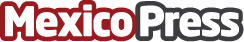 Expo Mueble Internacional atraerá 40,000 compradoresLa Asociación de Fabricantes de Muebles de Jalisco explicó que el sector mueblero genera alrededor de 26,000 empleos en el estadoDatos de contacto:ITZIAR GÓMEZ JIMÉNEZAGENCIA DE COMUNICACION PLASMAR5519472374Nota de prensa publicada en: https://www.mexicopress.com.mx/expo-mueble-internacional-atraera-40000 Categorías: Nacional Interiorismo Artes Visuales Eventos Jalisco Urbanismo Mobiliario Arquitectura http://www.mexicopress.com.mx